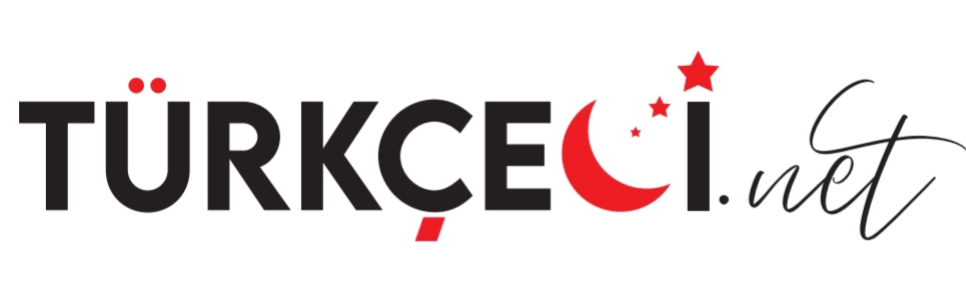 Üniversiteyi kazanınca okula yakın bir binada küçük bir daire tuttum.Bu cümledeki altı çizili sözcüğün bağlamdaki anlamını yazınız ve bağlamdaki anlamıyla farklı bir cümlede kullanınız. (15 p)Bağlamdaki anlamı	: KiralamakBenim cümlem		: Babam, çarşıda bir dükkân tutacakmış.Aşağıdaki kelimelerin kök ve eklerini örnekteki gibi yazınız. (20 p)Kelime			Kök			EkSözlük			söz			-lükYardımcı		yardım			-cıSargı 			sar			-gıBaşak 			baş			-akÇaycı >   çay     -      cı                Kök	    yapım ekiBu sözcükteki yapım ekinin işlevini açıklayınız.		(15 p)	Bu sözcükte “-cı” eki eklendiği sözcüğe meslek anlamı katmıştır.Aşağıdaki metnin türünü yazınız. (10 p)Kurbağa bir öküz görmüş çayırda, o kadar hoşlanmış ki bayılmış boyuna posuna. Kendisine baksanız boyu yumurta kadar ama kurbağa bu anlamaz ki! İlle de öküze benzeyecek. Öküze bakmış kabarmış, kabardıkça şişmiş, ıkınmış, sıkınmış, gerilmiş. Bir görseniz gerginlikten nefes alamayacak hâle gelmiş. Eşine sormuş:— Nasıl hanım öküz kadar oldum mu?Hanımı şöyle bir sağdan bakmış, bir de soldan,— Nerde, demiş .Kurbağa daha bir hırslanmış— Al öyleyse demiş. Şimdi nasılım? Bunu söylemiş ya, iyice şişmiş. Hanım gülmüş,— Vazgeç bu sevdadan, demiş.Bizimki iyice hiddetlenmiş,—Sen dur hele bakalım, demiş. Şişmiş, bir daha, biraz daha. Biraz daha şişmiş. Derken çat diye çatlamış.	Metnin türü	: FablGüneş vardı ama hava serindi. Kuzeyden esen rüzgâr, insanı üşütüyordu. Arkadaşlarımla oyun oynamak için okul bahçesine gittim. Evimiz, okulun hemen yanındaydı. Balkona çıkıldığında bahçenin tamamı görülüyordu. Maç yaptıktan sonra terli terli bir ağacın altına oturduk. Serin rüzgâr beni üşütüyordu ama arkadaşlarımdan da ayrılamıyordum. Annem birkaç defa balkona çıkıp “Fuat, terli terli oturma! Eve gel de elbiselerini değiştir.” diye uyarmasına rağmen “Güneşli günde ne olacak.” diye düşünerek orada oturmaya devam ettim. Akşam olunca beni bir üşüme aldı. Babam beni hemen doktora götürdü. Doktor “Üşütmüş bu çocuk.” deyince annemin bugünkü uyarlıları aklıma geldi.Bu parçanın ana fikrini yazınız. (15 p)Büyükler bizden tecrübelidir, onların uyarılarını dikkate almalıyız.Aşağıda serim ve çözüm bölümü verilen hikâyenin düğüm bölümünü tamamlayınız. Tamamladığınız metne bir başlık koyunuz. (25 p)BAŞLIKOkul başlayacağı için çok heyecanlıydım. Bu sene 5. sınıfa başlayacaktım. Okulun ilk günü okul bahçesine girince ilkokuldan arkadaşlarım olan Tuğba, Selin ve Ceren’i okul bahçesinde gördüm. Koşarak yanlarına gidip sarıldım, sohbet ettik. Onlar da benim kaydolduğum okula kaydolmuşlardı.		. . . . . . . . . . . . . . . . . . . . . . . . . . . . . . . . . . . . . . . . . . . . . . . . . . . . . . . . . . . . . . . . . . . . . . . . . . . . . . . . . . . . . . . . . .	. . . . . . . . . . . . . . . . . . . . . . . . . . . . . . . . . . . . . . . . . . . . . . . . . . . . . . . . . . . . . . . . . . . . . . . . . . . . . . . . . . . . . . . . . . . . . . . . . 	. . . . . . . . . . . . . . . . . . . . . . . . . . . . . . . . . . . . . . . . . . . . . . . . . . . . . . . . . . . . . . . . . . . . . . . . . . . . . . . . . . . . . . . . . . . . . . . . .	. . . . . . . . . . . . . . . . . . . . . . . . . . . . . . . . . . . . . . . . . . . . . . . . . . . . . . . . . . . . . . . . . . . . . . . . . . . . . . . . . . . . . . . . . . . . . . . . .	. . . . . . . . . . . . . . . . . . . . . . . . . . . . . . . . . . . . . . . . . . . . . . . . . . . . . . . . . . . . . . . . . . . . . . . . . . . . . . . . . . . . . . . . . . . . . . . . .. . . . . . . . . . . . . . . . . . . . . . . . . . . . . . . . . . . . . . . . . . . . . . . . . . . . . . . . . . . . . . . . . . . . . . . . . . . . . . . . . . . . . . . . . . . . . . . . .. . . . . . . . . . . . . . . . . . . . . . . . . . . . . . . . . . . . . . . . . . . . . . . . . . . . . . . . . . . . . . . . . . . . . . . . . . . . . . . . . . . . . . . . . . . . . . . . .. . . . . . . . . . . . . . . . . . . . . . . . . . . . . . . . . . . . . . . . . . . . . . . . . . . . . . . . . . . . . . . . . . . . . . . . . . . . . . . . . . . . . . . . . . . . . . . . .. . . . . . . . . . . . . . . . . . . . . . . . . . . . . . . . . . . . . . . . . . . . . . . . . . . . . . . . . . . . . . . . . . . . . . . . . . . . . . . . . . . . . . . . . . . . . . . . .. . . . . . . . . . . . . . . . . . . . . . . . . . . . . . . . . . . . . . . . . . . . . . . . . . . . . . . . . . . . . . . . . . . . . . . . . . . . . . . . . . . . . . . . . . . . . . . . .. . . . . . . . . . . . . . . . . . . . . . . . . . . . . . . . . . . . . . . . . . . . . . . . . . . . . . . . . . . . . . . . . . . . . . . . . . . . . . . . . . . . . . . . . . . . . . . . .. . . . . . . . . . . . . . . . . . . . . . . . . . . . . . . . . . . . . . . . . . . . . . . . . . . . . . . . . . . . . . . . . . . . . . . . . . . . . . . . . . . . . . . . . . . . . . . . .. . . . . . . . . . . . . . . . . . . . . . . . . . . . . . . . . . . . . . . . . . . . . . . . . . . . . . . . . . . . . . . . . . . . . . . . . . . . . . . . . . . . . . . . . . . . . . . . .. . . . . . . . . . . . . . . . . . . . . . . . . . . . . . . . . . . . . . . . . . . . . . . . . . . . . . . . . . . . . . . . . . . . . . . . . . . . . . . . . . . . . . . . . . . . . . . . .. . . . . . . . . . . . . . . . . . . . . . . . . . . . . . . . . . . . . . . . . . . . . . . . . . . . . . . . . . . . . . . . . . . . . . . . . . . . . . . . . . . . . . . . . . . . . . . . .. . . . . . . . . . . . . . . . . . . . . . . . . . . . . . . . . . . . . . . . . . . . . . . . . . . . . . . . . . . . . . . . . . . . . . . . . . . . . . . . . . . . . . . . . . . . . . . . .. . . . . . . . . . . . . . . . . . . . . . . . . . . . . . . . . . . . . . . . . . . . . . . . . . . . . . . . . . . . . . . . . . . . . . . . . . . . . . . . . . . . . . . . . . . . . . . . .. . . . . . . . . . . . . . . . . . . . . . . . . . . . . . . . . . . . . . . . . . . . . . . . . . . . . . . . . . . . . . . . . . . . . . . . . . . . . . . . . . . . . . . . . . . . . . . . .. . . . . . . . . . . . . . . . . . . . . . . . . . . . . . . . . . . . . . . . . . . . . . . . . . . . . . . . . . . . . . . . . . . . . . . . . . . . . . . . . . . . . . . . . . . . . . . . .	Babam, okul müdürüne teşekkür ederek odadan çıktı. Tamam kızım, sen de diğer arkadaşlarınla aybnı sınıfa gideceksin deyince sevinçten havalara uçtum. Koşa koşa gidip bu haberi arkadaşlarıma verdim.     									Bilal KIŞ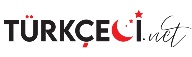 